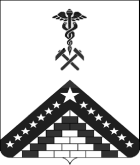 В соответствии с приказом управления образования администрации муниципального образования Гулькевичский район от 05 октября 2020                 года № 753-о «Об организации и проведении муниципального этапа краевого  конкурса изобразительного и декоративно-прикладного творчества среди учащихся образовательных учреждений Краснодарского края  «Моя Кубань-мой дом родной», п р и к а з ы в а ю:	1. Провести муниципальный этап краевого  конкурса изобразительного и декоративно-прикладного творчества среди учащихся  образовательных учреждений муниципального образования Гулькевичский район «Моя Кубань-мой дом родной» в 2020 году, (далее – Конкурс)  с 12 октября  2020 года по 16 октября 2020 года.	2. Утвердить Положение о проведении Конкурса (приложение № 1).	3. Утвердить состав организационного комитета Конкурса (приложение № 2).	4. Педагогам дополнительного образования МБУДО ЦРТДиЮ обеспечить участие обучающихся в Конкурсе.	5. Возложить ответственность за организацию и проведение Конкурса назаместителя директора по учебно-воспитательной работе Морозову Л.В.	6. Контроль за выполнением настоящего приказа оставляю за собой.	7. Приказ вступает в силу со дня его подписания.Директор муниципального бюджетного учреждения дополнительного образования Центр развития творчества детей и юношества  муниципального образования Гулькевичский район 							И.В.ВысоцкаяПРИЛОЖЕНИЕ  № 1ПОЛОЖЕНИЕо проведении муниципального этапа краевого  конкурса изобразительного и декоративно-прикладного творчества среди учащихся  образовательных учреждений муниципального  образования Гулькевичский район «Моя Кубань-мой дом родной» в 2020 году1.Общие положения1.1.	Муниципальный этап краевого конкурса изобразительного и декоративно-прикладного творчества среди учащихся  «Моя Кубань-мой дом родной» (далее - Конкурс) организуется и проводится управлением образования администрации муниципального образования Гулькевичский район, совместно с муниципальным бюджетным учреждением дополнительного образования Центром развития творчества детей и юношества муниципального образования Гулькевичский район (далее – Организатор).1.2.Настоящее Положение определяет цели, задачи, порядок проведения, содержание, требования к участникам  Конкурса. 2. Цель и задачи Конкурса2.1. Цель Конкурса – воспитание бережного отношения учащейся молодёжи к истории и традициям национальной культуры и малой Родины.Задачи Конкурса:- развитие творческих способностей обучающихся, формирование эстетических вкусов, общей культуры;- выявление, пропаганда и поддержка талантливых детей и подростков;- обмен опытом и повышение профессионального уровня руководителей творческих коллективов разных направлений. 3. Руководство Конкурсом3.1. Общее руководство подготовкой и проведением Конкурса осуществляет МБУДО ЦРТДиЮ муниципального образования Гулькевичский район. 3.2. Для организации и проведения Конкурса МБУДО ЦРТДиЮ муниципального образования Гулькевичский район создаёт и утверждает состав Оргкомитета (далее – Оргкомитет) с функциями жюри. 3.2.1. Оргкомитет утверждает порядок проведения Конкурса, содержание, процедуру, количество участников, места и время проведения Конкурса.3.2.2. Оргкомитет оставляет за собой право вносить изменения и дополнения в условия проведения Конкурса. 3.2.3. Оргкомитет Конкурса:- обеспечивает организационное, информационное и консультативное сопровождение;	- осуществляет сбор сопроводительных документов;	- ведет протокол, определяет победителей и призеров;	- подводит и итоги.3.2.4. Тематика работ должна отражать цели и задачи конкурса, соответствовать возрастным особенностям участников.3.2.5. Работы не должны быть  заимствованными из интернета и ранее не принимать участие в конкурсах.4. Этапы проведения Конкурса4.1. Конкурс проводится в 2 этапа: 1 – регистрационный (прием сопроводительных документов и творческих работ) с 12 октября  2020 года по 15 октября 2020 года  до 12 часов включительно; 2 – итоговый (организаторы определяют победителей, призеров, участников   муниципального конкурса -  16 октября  2020 года.4.2. До  19 октября 2020 года включительно, организаторы создают видео ролик, размещают ролик  в youtube и публикуют ссылку на сайте МБУДО ЦРТДиЮ http://crtgul.gul.kubannet.ru. Участники Конкурса	5.1. В Конкурсе принимают участие учащиеся образовательных  организаций подведомственных министерству образования, науки и молодежной политики Краснодарского края в возрасте с 7 до 17 лет по номинациям:возрастная группа: 7 – 9 лет;возрастная группа: 10 – 13 лет;возрастная группа: 14 – 17 лет.6. Сроки, порядок и условия проведения Конкурса	6.1. Конкурс проводится среди обучающихся образовательных организаций муниципального образования Гулькевичский район с 12 октября  2020 года по 16 октября 2020 года.6.2. Для участия  в Конкурсе необходимо до  15 октября 2020 г. включительно до 12.00 часов (с пометкой «Моя Кубань-мой дом родной» направить следующие документы на электронный адрес: crtgul@mail.ru:	6.2.1. общую заявку от образовательной организации в  формате Word  (Приложение 1);  6.2.2. сопроводительный лист на каждого участника в  формате Word  (Приложение 2);  6.2.3. согласие на обработку персональных данных в сканированном виде (Приложение 3);6.2.4. ксерокопия свидетельства о рождении ребенка или паспорт  в сканированном виде;6.2.5. ксерокопия паспорта руководителя (без прописки) в сканированном виде.		6.3. Нарочно,  до  15 октября 2020 г. включительно до 12.00 часов предоставить по адресу: г. Гулькевичи, ул. Привокзальная, 4 МБУДО ЦРТДиЮ – пакет документов подписанный руководителем;- творческие  работы участников (к которым крепится печатная этикетка размером 4х8 (приложение 4).		6.4. Работы выполняются в формате А3 или А4, без паспорту. Приветствуется оформление работ в багетной рамке.	6.5. Работы,  предоставленные позже указанного срока, к участию в Конкурсе не допускаются.6.6. Муниципальное жюри  16 октября  2020 года подводит итоги и определяет победителей, призеров и участников муниципального этапа  Конкурса. 7. Требования к участникам	7.1. Тематика творческих работ должны отражать цели и задачи Конкурса, показывать бережное отношение учащейся молодёжи к истории и традициям национальной культуры и малой Родины7.2. Работы, заимствованные из Интернета или ранее опубликованные СМИ, несамостоятельные и повторные работы (ранее участвовавшие в конкурсах), а также работы, представленные на краевой этап конкурса без сопроводительных документов или оформленные не в соответствии с требованиями, рассматриваться краевой конкурсной комиссией не будут.8. Подведение итогов Конкурса8.1. По итогам проведения Конкурса  определяется количество участников, создаётся видео  ролик.8.2. Итоги Конкурса публикуются на сайте МБУДО ЦРТДиЮ http://crtgul.gul.kubannet.ru.8.3. Представленные на конкурс работы оцениваются оргкомитетом с функциями жюри.8.4. Победители и  призеры награждаются Грамотой управления образования. 9. Справочные данные9.1. Морозова Лариса Васильевна, заместитель директора по учебно – воспитательной работе муниципального бюджетного учреждения дополнительного образования Центра развития творчества детей и юношества муниципального образования Гулькевичский район. Тел. 89184455390 e-mail: crtgul@mail.ru.9.2. Шестакова Татьяна Яковлевна, педагог – организатор муниципального бюджетного учреждения дополнительного образования Центра развития творчества детей и юношества муниципального образования Гулькевичский район. Тел. 89184454884 e-mail: crtgul@mail.ru.ПРИЛОЖЕНИЕ № 2УТВЕРЖДЕНприказом муниципального бюджетного учреждения дополнительного образования Центра развития творчества детей и юношества муниципального образования Гулькевичский районот _______________№ _______СОСТАВ ОРГАНИЗАЦИОННОГО КОМИТЕТА муниципального этапа краевого  конкурса изобразительного и декоративно-прикладного творчества среди учащихся  образовательных учреждений муниципального образования Гулькевичский район«Моя Кубань-мой дом родной» в 2020 годуМУНИЦИПАЛЬНОЕ БЮДЖЕТНОЕ УЧРЕЖДЕНИЕ ДОПОЛНИТЕЛЬНОГО ОБРАЗОВАНИЯ ЦЕНТР РАЗВИТИЯ ТВОРЧЕСТВА ДЕТЕЙ И ЮНОШЕСТВАМУНИЦИПАЛЬНОГО ОБРАЗОВАНИЯ ГУЛЬКЕВИЧСКИЙ РАЙОНПРИКАЗМУНИЦИПАЛЬНОЕ БЮДЖЕТНОЕ УЧРЕЖДЕНИЕ ДОПОЛНИТЕЛЬНОГО ОБРАЗОВАНИЯ ЦЕНТР РАЗВИТИЯ ТВОРЧЕСТВА ДЕТЕЙ И ЮНОШЕСТВАМУНИЦИПАЛЬНОГО ОБРАЗОВАНИЯ ГУЛЬКЕВИЧСКИЙ РАЙОНПРИКАЗМУНИЦИПАЛЬНОЕ БЮДЖЕТНОЕ УЧРЕЖДЕНИЕ ДОПОЛНИТЕЛЬНОГО ОБРАЗОВАНИЯ ЦЕНТР РАЗВИТИЯ ТВОРЧЕСТВА ДЕТЕЙ И ЮНОШЕСТВАМУНИЦИПАЛЬНОГО ОБРАЗОВАНИЯ ГУЛЬКЕВИЧСКИЙ РАЙОНПРИКАЗМУНИЦИПАЛЬНОЕ БЮДЖЕТНОЕ УЧРЕЖДЕНИЕ ДОПОЛНИТЕЛЬНОГО ОБРАЗОВАНИЯ ЦЕНТР РАЗВИТИЯ ТВОРЧЕСТВА ДЕТЕЙ И ЮНОШЕСТВАМУНИЦИПАЛЬНОГО ОБРАЗОВАНИЯ ГУЛЬКЕВИЧСКИЙ РАЙОНПРИКАЗМУНИЦИПАЛЬНОЕ БЮДЖЕТНОЕ УЧРЕЖДЕНИЕ ДОПОЛНИТЕЛЬНОГО ОБРАЗОВАНИЯ ЦЕНТР РАЗВИТИЯ ТВОРЧЕСТВА ДЕТЕЙ И ЮНОШЕСТВАМУНИЦИПАЛЬНОГО ОБРАЗОВАНИЯ ГУЛЬКЕВИЧСКИЙ РАЙОНПРИКАЗМУНИЦИПАЛЬНОЕ БЮДЖЕТНОЕ УЧРЕЖДЕНИЕ ДОПОЛНИТЕЛЬНОГО ОБРАЗОВАНИЯ ЦЕНТР РАЗВИТИЯ ТВОРЧЕСТВА ДЕТЕЙ И ЮНОШЕСТВАМУНИЦИПАЛЬНОГО ОБРАЗОВАНИЯ ГУЛЬКЕВИЧСКИЙ РАЙОНПРИКАЗот06.10.2020№114-ог. Гулькевичиг. Гулькевичиг. Гулькевичиг. Гулькевичиг. Гулькевичиг. ГулькевичиотступОб организации и  проведении муниципального этапа краевого  конкурса изобразительного и декоративно-прикладного творчества среди учащихся  образовательных учреждений муниципального образования Гулькевичский район  «Моя Кубань-мой дом родной» в 2020 годуотступОб организации и  проведении муниципального этапа краевого  конкурса изобразительного и декоративно-прикладного творчества среди учащихся  образовательных учреждений муниципального образования Гулькевичский район  «Моя Кубань-мой дом родной» в 2020 годуотступОб организации и  проведении муниципального этапа краевого  конкурса изобразительного и декоративно-прикладного творчества среди учащихся  образовательных учреждений муниципального образования Гулькевичский район  «Моя Кубань-мой дом родной» в 2020 годуотступОб организации и  проведении муниципального этапа краевого  конкурса изобразительного и декоративно-прикладного творчества среди учащихся  образовательных учреждений муниципального образования Гулькевичский район  «Моя Кубань-мой дом родной» в 2020 годуотступОб организации и  проведении муниципального этапа краевого  конкурса изобразительного и декоративно-прикладного творчества среди учащихся  образовательных учреждений муниципального образования Гулькевичский район  «Моя Кубань-мой дом родной» в 2020 годуотступОб организации и  проведении муниципального этапа краевого  конкурса изобразительного и декоративно-прикладного творчества среди учащихся  образовательных учреждений муниципального образования Гулькевичский район  «Моя Кубань-мой дом родной» в 2020 годуУТВЕРЖДЕНОприказом муниципального бюджетного учреждения дополнительного образования Центра развития творчества детей и юношества муниципальногообразования Гулькевичский районот ______________  № _______Келейникова Елена Юрьевна-заместитель начальника управления образования администрации муниципального образования Гулькевичский район, председательЧлены организационного комитета:Высоцкая Изабелла Владимировна-директор МБУДО ЦРТДиЮ;Морозова Лариса Васильевна-заместитель директора по УВР МБУДО ЦРТДиЮ;Шестакова Татьяна Яковлевна-педагог-организатор МБУДО ЦРТДиЮ;Безрядина Ирина Олеговна-педагог дополнительного образования МБУДО ЦРТДиЮ;Шевченко Дина Анатольевна-педагог дополнительного образования  МБУДО ЦРТДиЮ;Завгородняя ВераАлександровна-педагог дополнительного образования  МБУДО ЦРТДиЮ.